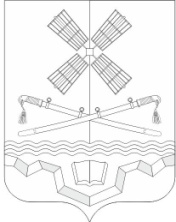 РОССИЙСКАЯ ФЕДЕРАЦИЯРОСТОВСКАЯ ОБЛАСТЬТАРАСОВСКИЙ РАЙОНМУНИЦИПАЛЬНОЕ ОБРАЗОВАНИЕ«ТАРАСОВСКОЕ СЕЛЬСКОЕ ПОСЕЛЕНИЕ»АДМИНИСТРАЦИЯ ТАРАСОВСКОГО СЕЛЬСКОГО ПОСЕЛЕНИЯПОСТАНОВЛЕНИЕ10.10.2023г. 	                                                № 182                                              п.ТарасовскийО приведении в соответствие адресных объектов по результатам инвентаризацииВ соответствии с Федеральным Законом от 06.10.2003г. № 131-ФЗ «Об общих принципах организации местного самоуправления в Российской Федерации»,  руководствуясь ч. 3 ст. 5 Федерального закона от 28 декабря 2013г. № 443-ФЗ «О федеральной информационной адресной системе и о внесении изменений в Федеральный закон «Об общих принципах организации местного самоуправления в Российской Федерации» и Правилами присвоения, изменения и аннулирования адресов, Постановлением Правительства Российской Федерации от 19.11.2014г. № 1221 «Об утверждении правил присвоения, изменения и аннулирования адресов», разделом IV Постановления Правительства Российской Федерации от 22.05.2015 № 492 "О составе сведений об адресах, размещаемых в государственном адресном реестре, порядке межведомственного информационного взаимодействия при ведении государственного адресного реестра, о внесении изменений и признании утратившими силу некоторых актов Правительства Российской Федерации", ПОСТАНОВЛЯЮ:1. Принять результаты проведенной инвентаризации адресных объектов на территории Тарасовского сельского поселения Тарасовского района Ростовской области.2. Внести в  ранее присвоенные адреса сведения о кадастровых номерах объектов недвижимости являющихся объектами адресации на территории Тарасовского сельского поселения Тарасовского района Ростовской области в  Федеральную информационную адресную систему (ФИАС) согласно Приложению.3.   Постановление вступает в силу со дня его официального обнародования.4.   Контроль за выполнением настоящего постановления оставляю за собой.И.о. главы АдминистрацииТарасовского сельского поселения                                                                       А.П. Заикин                                                                                                                                 Приложение                                                                                            к постановлению Администрации Тарасовского сельского поселенияот 10.10.2023г. № 182Перечень адресных объектов, расположенных на территории Тарасовского сельского поселения, подлежащих внесению в ФИАС по результатам проведенной инвентаризации  № п/пАдресКадастровый номер1Российская Федерация, Ростовская область, Тарасовский муниципальный район, Тарасовское сельское поселение, п.Тарасовский, ул.Октябрьская, дом 79 сооружение 261:37:0010102:4813Российская Федерация, Ростовская область, Тарасовский муниципальный район, Тарасовское сельское поселение, п.Тарасовский, ул.Октябрьская, дом 76 строение 561:37:0010104:1634Российская Федерация, Ростовская область, Тарасовский муниципальный район, Тарасовское сельское поселение, п.Тарасовский, ул.К.Маркса, дом 6 строение 161:37:0010108:17785Российская Федерация, Ростовская область, Тарасовский муниципальный район, Тарасовское сельское поселение, п.Тарасовский, ул.К.Маркса, дом 35 сооружение 161:37:0010108:17356Российская Федерация, Ростовская область, Тарасовский муниципальный район, Тарасовское сельское поселение, п.Тарасовский, ул.К.Маркса, дом 44 строение 161:37:0010108:15487Российская Федерация, Ростовская область, Тарасовский муниципальный район, Тарасовское сельское поселение, п.Тарасовский, ул.К.Маркса, домовладение 109 корпус А61:37:0010108:12868Российская Федерация, Ростовская область, Тарасовский муниципальный район, Тарасовское сельское поселение, п.Тарасовский, ул.К.Маркса, дом 73 строение 161:37:0010108:15429Российская Федерация, Ростовская область, Тарасовский муниципальный район, Тарасовское сельское поселение, п.Тарасовский, ул.К.Маркса, домовладение 7261:37:0010108:148710Российская Федерация, Ростовская область, Тарасовский муниципальный район, Тарасовское сельское поселение, п.Тарасовский, ул.К.Маркса,  домовладение 7361:37:0010108:174311Российская Федерация, Ростовская область, Тарасовский муниципальный район, Тарасовское сельское поселение, п.Тарасовский, ул.К.Маркса, дом 73 строение 261:37:0010108:174512Российская Федерация, Ростовская область, Тарасовский муниципальный район, Тарасовское сельское поселение, п.Тарасовский, ул.К.Маркса, дом 102 строение 161:37:0010108:127413Российская Федерация, Ростовская область, Тарасовский муниципальный район, Тарасовское сельское поселение, п.Тарасовский, ул.К.Маркса, дом 44 сооружение 161:37:0010108:154914Российская Федерация, Ростовская область, Тарасовский муниципальный район, Тарасовское сельское поселение, п.Тарасовский, ул.К.Маркса, дом 41 строение 261:37:0010108:135215Российская Федерация, Ростовская область, Тарасовский муниципальный район, Тарасовское сельское поселение, п.Тарасовский, ул.К.Маркса, дом 61 строение 161:37:0010108:148016Российская Федерация, Ростовская область, Тарасовский муниципальный район, Тарасовское сельское поселение, п.Тарасовский, ул.К.Маркса, дом 14 строение 261:37:0010108:139817Российская Федерация, Ростовская область, Тарасовский муниципальный район, Тарасовское сельское поселение, п.Тарасовский, ул.К.Маркса, дом 42 строение 161:37:0000000:85818Российская Федерация, Ростовская область, Тарасовский муниципальный район, Тарасовское сельское поселение, п.Тарасовский, ул.К.Маркса, дом 73 сооружение 161:37:0010108:167119Российская Федерация, Ростовская область, Тарасовский муниципальный район, Тарасовское сельское поселение, п.Тарасовский, ул.К.Маркса, дом 35 строение 161:37:0010108:173420Российская Федерация, Ростовская область, Тарасовский муниципальный район, Тарасовское сельское поселение, п.Тарасовский, ул.К.Маркса, домовладение 4161:37:0010108:132021Российская Федерация, Ростовская область, Тарасовский муниципальный район, Тарасовское сельское поселение, п.Тарасовский, ул.К.Маркса, дом 44 строение 361:37:0010108:146822Российская Федерация, Ростовская область, Тарасовский муниципальный район, Тарасовское сельское поселение, п.Тарасовский, ул.К.Маркса, дом 107 строение 261:37:0010108:152323Российская Федерация, Ростовская область, Тарасовский муниципальный район, Тарасовское сельское поселение, п.Тарасовский, ул.К.Маркса, дом 104 строение 161:37:0010108:151724Российская Федерация, Ростовская область, Тарасовский муниципальный район, Тарасовское сельское поселение, п.Тарасовский, ул.К.Маркса, дом 6 сооружение 161:37:0010108:171625Российская Федерация, Ростовская область, Тарасовский муниципальный район, Тарасовское сельское поселение, п.Тарасовский, ул.К.Маркса, домовладение 8861:37:0000000:152826Российская Федерация, Ростовская область, Тарасовский муниципальный район, Тарасовское сельское поселение, п.Тарасовский, ул.К.Маркса, дом 112 сооружение 161:37:0010108:176427Российская Федерация, Ростовская область, Тарасовский муниципальный район, Тарасовское сельское поселение, п.Тарасовский, ул.К.Маркса, дом 46 строение 161:37:0010108:143428Российская Федерация, Ростовская область, Тарасовский муниципальный район, Тарасовское сельское поселение, п.Тарасовский, ул.К.Маркса, дом 41 строение 361:37:0010108:142529Российская Федерация, Ростовская область, Тарасовский муниципальный район, Тарасовское сельское поселение, п.Тарасовский, ул.К.Маркса, дом 41 строение 161:37:0010108:132130Российская Федерация, Ростовская область, Тарасовский муниципальный район, Тарасовское сельское поселение, п.Тарасовский, ул.К.Маркса, дом 109А строение 361:37:0010108:128931Российская Федерация, Ростовская область, Тарасовский муниципальный район, Тарасовское сельское поселение, п.Тарасовский, ул.К.Маркса, дом 49 строение 461:37:0010108:158032Российская Федерация, Ростовская область, Тарасовский муниципальный район, Тарасовское сельское поселение, п.Тарасовский, ул.К.Маркса, дом 88 строение 461:37:0000000:72033Российская Федерация, Ростовская область, Тарасовский муниципальный район, Тарасовское сельское поселение, п.Тарасовский, ул.К.Маркса, дом 74 строение 161:37:0010108:123134Российская Федерация, Ростовская область, Тарасовский муниципальный район, Тарасовское сельское поселение, п.Тарасовский, ул.К.Маркса, дом 8 строение 161:37:0010108:136435Российская Федерация, Ростовская область, Тарасовский муниципальный район, Тарасовское сельское поселение, п.Тарасовский, ул.К.Маркса, дом 88 строение 161:37:0000000:72236Российская Федерация, Ростовская область, Тарасовский муниципальный район, Тарасовское сельское поселение, п.Тарасовский, ул.К.Маркса, дом 88 строение 361:37:0010108:175237Российская Федерация, Ростовская область, Тарасовский муниципальный район, Тарасовское сельское поселение, п.Тарасовский, ул.К.Маркса, дом 89 строение 161:37:0010108:141638Российская Федерация, Ростовская область, Тарасовский муниципальный район, Тарасовское сельское поселение, п.Тарасовский, ул.К.Маркса, дом 90 сооружение 161:37:0010108:175839Российская Федерация, Ростовская область, Тарасовский муниципальный район, Тарасовское сельское поселение, п.Тарасовский, ул.К.Маркса, дом 8 строение 261:37:0010108:172040Российская Федерация, Ростовская область, Тарасовский муниципальный район, Тарасовское сельское поселение, п.Тарасовский, ул.К.Маркса, дом 90 строение 261:37:0010108:175941Российская Федерация, Ростовская область, Тарасовский муниципальный район, Тарасовское сельское поселение, п.Тарасовский, ул.К.Маркса, дом 88 строение 261:37:0000000:72842Российская Федерация, Ростовская область, Тарасовский муниципальный район, Тарасовское сельское поселение, п.Тарасовский, ул.К.Маркса, домовладение 97 корпус А61:37:0000000:24343Российская Федерация, Ростовская область, Тарасовский муниципальный район, Тарасовское сельское поселение, п.Тарасовский, ул.К.Маркса, дом 85 строение 161:37:0010108:145544Российская Федерация, Ростовская область, Тарасовский муниципальный район, Тарасовское сельское поселение, п.Тарасовский, ул.К.Маркса, дом 89 строение 261:37:0010108:141745Российская Федерация, Ростовская область, Тарасовский муниципальный район, Тарасовское сельское поселение, п.Тарасовский, ул.К.Маркса, дом 89 строение 361:37:0010108:141946Российская Федерация, Ростовская область, Тарасовский муниципальный район, Тарасовское сельское поселение, п.Тарасовский, ул.К.Маркса, дом 90 строение 361:37:0010108:142247Российская Федерация, Ростовская область, Тарасовский муниципальный район, Тарасовское сельское поселение, п.Тарасовский, ул.К.Маркса, дом 90 строение 161:37:0010108:175748Российская Федерация, Ростовская область, Тарасовский муниципальный район, Тарасовское сельское поселение, п.Тарасовский, ул.К.Маркса, домовладение 8561:37:0010108:145249Российская Федерация, Ростовская область, Тарасовский муниципальный район, Тарасовское сельское поселение, п.Тарасовский, ул.К.Маркса, домовладение 661:37:0010108:171450Российская Федерация, Ростовская область, Тарасовский муниципальный район, Тарасовское сельское поселение, п.Тарасовский, ул.К.Маркса, домовладение 10461:37:0010108:151651Российская Федерация, Ростовская область, Тарасовский муниципальный район, Тарасовское сельское поселение, п.Тарасовский, ул.К.Маркса, домовладение 11 корпус А61:37:0010108:176552Российская Федерация, Ростовская область, Тарасовский муниципальный район, Тарасовское сельское поселение, п.Тарасовский, ул.К.Маркса, домовладение 8261:37:0010108:118253Российская Федерация, Ростовская область, Тарасовский муниципальный район, Тарасовское сельское поселение, п.Тарасовский, ул.К.Маркса, домовладение 5761:37:0010108:155354Российская Федерация, Ростовская область, Тарасовский муниципальный район, Тарасовское сельское поселение, п.Тарасовский, ул.К.Маркса, домовладение 5361:37:0010108:133155Российская Федерация, Ростовская область, Тарасовский муниципальный район, Тарасовское сельское поселение, п.Тарасовский, ул.К.Маркса, домовладение 6861:37:0010108:108556Российская Федерация, Ростовская область, Тарасовский муниципальный район, Тарасовское сельское поселение, п.Тарасовский, ул.К.Маркса, домовладение 861:37:0010108:171957Российская Федерация, Ростовская область, Тарасовский муниципальный район, Тарасовское сельское поселение, п.Тарасовский, ул.К.Маркса, домовладение 1061:37:0010108:108358Российская Федерация, Ростовская область, Тарасовский муниципальный район, Тарасовское сельское поселение, п.Тарасовский, ул.К.Маркса, домовладение 9161:37:0010108:125759Российская Федерация, Ростовская область, Тарасовский муниципальный район, Тарасовское сельское поселение, п.Тарасовский, ул.К.Маркса, домовладением 111 корпус А61:37:0010108:129360Российская Федерация, Ростовская область, Тарасовский муниципальный район, Тарасовское сельское поселение, п.Тарасовский, ул.К.Маркса, домовладение 8961:37:0010108:141561Российская Федерация, Ростовская область, Тарасовский муниципальный район, Тарасовское сельское поселение, п.Тарасовский, ул.К.Маркса, домовладение 3 корпус А61:37:0010108:126362Российская Федерация, Ростовская область, Тарасовский муниципальный район, Тарасовское сельское поселение, п.Тарасовский, ул.К.Маркса, домовладение 4461:37:0010108:156863Российская Федерация, Ростовская область, Тарасовский муниципальный район, Тарасовское сельское поселение, п.Тарасовский, ул.К.Маркса, домовладение 3561:37:0010108:109464Российская Федерация, Ростовская область, Тарасовский муниципальный район, Тарасовское сельское поселение, п.Тарасовский, ул.К.Маркса, домовладение 58 корпус А61:37:0010108:143765Российская Федерация, Ростовская область, Тарасовский муниципальный район, Тарасовское сельское поселение, п.Тарасовский, ул.К.Маркса, домовладение 6261:37:0010108:148266Российская Федерация, Ростовская область, Тарасовский муниципальный район, Тарасовское сельское поселение, п.Тарасовский, ул.К.Маркса, домовладение 7961:37:0010108:123667Российская Федерация, Ростовская область, Тарасовский муниципальный район, Тарасовское сельское поселение, п.Тарасовский, ул.К.Маркса, домовладение 1461:37:0010108:172168Российская Федерация, Ростовская область, Тарасовский муниципальный район, Тарасовское сельское поселение, п.Тарасовский, ул.К.Маркса, дом 14 строение  161:37:0010108:139669Российская Федерация, Ростовская область, Тарасовский муниципальный район, Тарасовское сельское поселение, п.Тарасовский, ул.К.Маркса, дом 35 строение  261:37:0010108:130770Российская Федерация, Ростовская область, Тарасовский муниципальный район, Тарасовское сельское поселение, п.Тарасовский, ул.К.Маркса, дом 73 строение  361:37:0010108:174671Российская Федерация, Ростовская область, Тарасовский муниципальный район, Тарасовское сельское поселение, п.Тарасовский, ул.К.Маркса, дом 36 строение  161:37:0010108:131172Российская Федерация, Ростовская область, Тарасовский муниципальный район, Тарасовское сельское поселение, п.Тарасовский, ул.К.Маркса, дом 49 строение  361:37:0010108:158373Российская Федерация, Ростовская область, Тарасовский муниципальный район, Тарасовское сельское поселение, п.Тарасовский, ул.К.Маркса, дом 53 строение  261:37:0010108:133474Российская Федерация, Ростовская область, Тарасовский муниципальный район, Тарасовское сельское поселение, п.Тарасовский, ул.К.Маркса, дом 102 строение  361:37:0010108:127675Российская Федерация, Ростовская область, Тарасовский муниципальный район, Тарасовское сельское поселение, п.Тарасовский, ул.К.Маркса, дом 102 строение  261:37:0010108:177776Российская Федерация, Ростовская область, Тарасовский муниципальный район, Тарасовское сельское поселение, п.Тарасовский, ул.К.Маркса, дом 57 строение  261:37:0010108:179077Российская Федерация, Ростовская область, Тарасовский муниципальный район, Тарасовское сельское поселение, п.Тарасовский, ул.К.Маркса, дом 44 строение 261:37:0010108:146278Российская Федерация, Ростовская область, Тарасовский муниципальный район, Тарасовское сельское поселение, п.Тарасовский, ул.К.Маркса, дом 35 строение  361:37:0010108:130979Российская Федерация, Ростовская область, Тарасовский муниципальный район, Тарасовское сельское поселение, п.Тарасовский, ул.К.Маркса, дом 49 строение  161:37:0010108:158480Российская Федерация, Ростовская область, Тарасовский муниципальный район, Тарасовское сельское поселение, п.Тарасовский, ул.К.Маркса, дом 56 строение  161:37:0010108:120281Российская Федерация, Ростовская область, Тарасовский муниципальный район, Тарасовское сельское поселение, п.Тарасовский, ул.К.Маркса, дом 49 строение  261:37:0010108:174082Российская Федерация, Ростовская область, Тарасовский муниципальный район, Тарасовское сельское поселение, п.Тарасовский, ул.К.Маркса, дом 53 строение  161:37:0010108:133383Российская Федерация, Ростовская область, Тарасовский муниципальный район, Тарасовское сельское поселение, п.Тарасовский, ул.К.Маркса, дом 3 строение  161:37:0010108:170984Российская Федерация, Ростовская область, Тарасовский муниципальный район, Тарасовское сельское поселение, п.Тарасовский, ул.К.Маркса, дом 57 строение  161:37:0010108:149185Российская Федерация, Ростовская область, Тарасовский муниципальный район, Тарасовское сельское поселение, п.Тарасовский, ул.К.Маркса, дом 30 строение  161:37:0010108:182086Российская Федерация, Ростовская область, Тарасовский муниципальный район, Тарасовское сельское поселение, п.Тарасовский, ул.К.Маркса, дом 3 строение  261:37:0010108:167587Российская Федерация, Ростовская область, Тарасовский муниципальный район, Тарасовское сельское поселение, п.Тарасовский, ул.К.Маркса, дом 102 строение 461:37:0010108:127888Российская Федерация, Ростовская область, Тарасовский муниципальный район, Тарасовское сельское поселение, п.Тарасовский, ул.К.Маркса, дом 41 строение 461:37:0010108:173789Российская Федерация, Ростовская область, Тарасовский муниципальный район, Тарасовское сельское поселение, п.Тарасовский, ул.К.Маркса, дом 109А строение  161:37:0010108:128890Российская Федерация, Ростовская область, Тарасовский муниципальный район, Тарасовское сельское поселение, п.Тарасовский, ул.К.Маркса, дом 109А строение  261:37:0010108:128791Российская Федерация, Ростовская область, Тарасовский муниципальный район, Тарасовское сельское поселение, п.Тарасовский, ул.К.Маркса, дом 14 строение 361:37:0010108:139792Российская Федерация, Ростовская область, Тарасовский муниципальный район, Тарасовское сельское поселение, п.Тарасовский, ул.К.Маркса, дом 102 строение  561:37:0010108:176293Российская Федерация, Ростовская область, Тарасовский муниципальный район, Тарасовское сельское поселение, п.Тарасовский, ул.К.Маркса, дом 109А строение 461:37:0010108:177394Российская Федерация, Ростовская область, Тарасовский муниципальный район, Тарасовское сельское поселение, п.Тарасовский, ул.К.Маркса, дом 107 строение  161:37:0010108:152295Российская Федерация, Ростовская область, Тарасовский муниципальный район, Тарасовское сельское поселение, п.Тарасовский, ул.К.Маркса, домовладение 9061:37:0010108:142096Российская Федерация, Ростовская область, Тарасовский муниципальный район, Тарасовское сельское поселение, п.Тарасовский, ул.К.Маркса,  домовладение 10261:37:0010108:176197Российская Федерация, Ростовская область, Тарасовский муниципальный район, Тарасовское сельское поселение, п.Тарасовский, ул.К.Маркса,  домовладение 11261:37:0010108:108098Российская Федерация, Ростовская область, Тарасовский муниципальный район, Тарасовское сельское поселение, п.Тарасовский, ул.К.Маркса,  домовладение 6461:37:0010108:162999Российская Федерация, Ростовская область, Тарасовский муниципальный район, Тарасовское сельское поселение, п.Тарасовский, ул.К.Маркса,  домовладение 3061:37:0000000:752